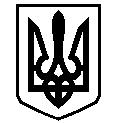 У К Р А Ї Н АВАСИЛІВСЬКА МІСЬКА РАДАЗАПОРІЗЬКОЇ ОБЛАСТІР О З П О Р Я Д Ж Е Н Н Яміського голови19 квітня   2018                                                                                                 № 48Про скликання  виконавчого комітету Василівської  міської ради  	Відповідно до ст. 42, 53 Закону України «Про місцеве самоврядування в Україні»Скликати  засідання  виконавчого  комітету Василівської міської ради Запорізької області  24 квітня    2018  року о 14-00 годині  в приміщенні  Василівської міської ради за адресою: м.Василівка, бульвар Центральний, 1.Включити до порядку денного  засідання виконавчого комітету міської ради  питання: Про стан забезпечення питною водою м.Василівка в літній період 2018 року;2.2. Про внесення змін в рішення виконавчого апарату Василівської міської ради від 24 жовтня 2017 року № 113 «Про затвердження постійно діючої міжвідомчої комісії з розгляду питань, пов’язаних з   відключенням споживачів від мереж ЦО і ГВП   та Положення про неї»;2.3. Про  признання чинним дозволу на відключення  від мереж ЦО і ГВП ; 2.4.  Про надання погодження Державному підприємству «Пологівське лісомисливське господарство» на спеціальне використання природних ресурсів у межах території природно-заповідного фонду розташованого на території Василівської міської ради; 2.5. Про надання дозволу на видалення  та обрізку дерев в м. Василівка.Доповідає – Борисенко Ю.Л. – заступник міського голови з питань діяльності виконавчих органів ради, начальник відділу комунального господарства та містобудування   виконавчого апарату міської ради.2.6. Про надання матеріальної допомоги на лікування;2.7. Про надання матеріальної допомоги;2.8. Про надання звільненого житлового приміщення за адресою: м. Василівка, вул.Невського, буд. 63,   кім. № 25 та кім. № 26  Григоренко І.О.;   2.9. Про надання звільненого житлового приміщення за адресою: м. Василівка, пров.Єсеніна, буд. 5, кім. № 507 Лячко В.П.;2.10. Про постановку на квартирний  облік Васильченка С.Г.Доповідає – Джуган Н.В.  - заступник  міського голови з питань діяльності виконавчих органів ради, начальник відділу з гуманітарних питань  виконавчого апарату міської ради.Міський голова                                                                                              Л.М.Цибульняк  